Projekt „“ byl realizován za přispění státního rozpočtu ČR z programu Ministerstva pro místní rozvoj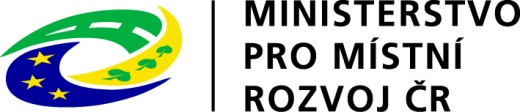 